SENATE TO MEET AT 11:00 A.M. TODAY	NO.  64CALENDAROF THESENATEOF THESTATE OF SOUTH CAROLINAREGULAR SESSION BEGINNING TUESDAY, JANUARY 10, 2017_______________FRIDAY, APRIL 28, 2017Friday, April 28, 2017INVITATIONSTuesday, May 2, 2017 - 12:00-2:00 P.M.Members of the Senate, Luncheon, State House Grounds, by the SC TIRE MANUFACTURERS COUNCIL(Accepted--April 25, 2017)Tuesday, May 2, 2017 - 6:00-8:00 P.M.Members of the Senate, Reception, Oak Table, by the SOUTH CAROLINA POULTRY FEDERATION(Accepted-April 25, 2017)Wednesday, May 3, 2017 - 8:00-10:00 A.M.Members and Staff, Breakfast, Room 112, Blatt Building, by the SOUTH CAROLINA ASSOCIATION OF COMMUNITY ACTION PARTNERSHIPS(Accepted--April 25, 2017)Wednesday, May 3, 2017 - 12:00-2:00 P.M.Members and Staff, Luncheon, State House Grounds, by the PALMETTO CONSERVATION FOUNDATION(Accepted--April 25, 2017)Wednesday, May 3, 2017 - 6:00-9:00 P.M.Members and Staff, Reception, Columbia Convention Center, by the SC FUTURE MINDS, “TEACHER OF THE YEAR AWARD”(Accepted--April 25, 2017)Wednesday, May 3, 2017 - 7:00-9:00 P.M.Members and Staff, Reception, 1208 Washington Place, by the SOUTH CAROLINA ASSOCIATION FOR JUSTICE(Accepted--April 25, 2017)Tuesday, May 9, 2017 - 12:00-2:00 P.M.Members and Staff, Luncheon, State House Grounds, by the BOEING, BMW, NORTH AMERICA, GE, & SCMA(Accepted--April 25, 2017)Tuesday, May 9, 2017 - 5:00-7:00 P.M.Members and Staff, Reception, Capital City Club, by the INDUCTION OF JUSTICE GEORGE C. JAMES(Accepted--April 25, 2017)Thursday, May 11, 2017 - 8:00-10:00 A.M.Members and Staff, Breakfast, State House Grounds, by the AMERICAN PETROLEUM INSTITUTE, SC(Accepted--April 25, 2017)UNCONTESTED LOCALSECOND READING BILLS.	664--Senator Timmons:  A JOINT RESOLUTION TO CLARIFY AND AFFIRM THAT THE GREENVILLE HEALTH SYSTEM’S BOARD OF TRUSTEES HAS THE POWER AND AUTHORITY TO CREATE A HEALTH CARE SYSTEM THAT MEETS ITS OBLIGATIONS TO PROVIDE ACCESSIBLE, QUALITY, AND AFFORDABLE HEALTH CARE TO THE COMMUNITIES IT SERVES; TO ENTER INTO A CONTRACTUAL RELATIONSHIP WITH LEGAL ENTITIES FOR OPERATION AND STRATEGIC MANAGEMENT; AND TO TAKE STEPS NECESSARY TO INCORPORATE THE UPSTATE AFFILIATE ORGANIZATION AND THE STRATEGIC COORDINATING ORGANIZATION AND TO FILL VACANCIES ON THEIR BOARDS.(Without reference--April 26, 2017)(Contested by Senator Allen (WV 21.32))MOTION PERIODVETO(Returned to the Senate Wednesday, March 01, 2017)(R2, S310)--Senator Sheheen:  AN ACT TO PERMIT THE TOWN OF CAMDEN TO ANNEX CERTAIN REAL PROPERTY BY ORDINANCE UPON FINDING THAT THE PROPERTY IS BLIGHTED.(Vetoed by Governor--February 28, 2017)STATEWIDE THIRD READING BILLSH.	3488--Reps. Sandifer and Hixon:  A BILL TO AMEND THE CODE OF LAWS OF SOUTH CAROLINA, 1976, BY ADDING ARTICLE 7 TO CHAPTER 55, TITLE 38 SO AS TO ALLOW AN INSURER TO DELIVER, STORE, OR PRESENT EVIDENCE OF INSURANCE COVERAGE BY ELECTRONIC MEANS, TO ESTABLISH CERTAIN CONDITIONS THAT MUST BE MET BEFORE A NOTICE OR DOCUMENT MAY BE DELIVERED BY ELECTRONIC MEANS, TO REQUIRE THE PARTY TO VERIFY OR ACKNOWLEDGE RECEIPT OF THE ELECTRONICALLY DELIVERED NOTICE OR DOCUMENT IN CERTAIN CIRCUMSTANCES, TO PROVIDE THAT A WITHDRAWAL OF CONSENT DOES NOT AFFECT THE LEGAL EFFECTIVENESS, VALIDITY, OR ENFORCEABILITY OF THE NOTICE OR DOCUMENT, TO REQUIRE AN INSURER TO NOTIFY THE PARTY OF CERTAIN PRIVILEGES BEFORE SENDING ADDITIONAL NOTICES OR DOCUMENTS SUBJECT TO CONSENT TO RECEIVE CERTAIN NOTICES OR DOCUMENTS, TO ALLOW FOR A PARTY TO ELECTRONICALLY SIGN ELECTRONICALLY DELIVERED DOCUMENTS, TO PROTECT A PRODUCER FROM CIVIL LIABILITY FOR ANY HARM OR INJURY THAT OCCURS AS A RESULT OF A PARTY’S ELECTION TO RECEIVE A NOTICE OR DOCUMENT BY ELECTRONIC MEANS, AND TO AUTHORIZE THE DIRECTOR TO PROMULGATE REGULATIONS TO IMPLEMENT THE PROVISIONS OF THIS SECTION.(Read the first time--January 31, 2017)(Reported by Committee on Banking and Insurance--February 23, 2017)(Favorable)(Read the second time--March 07, 2017)(Ayes 39, Nays 2--March 7, 2017)(Contested by Senator Shealy)H.	3349--Reps. Erickson and B. Newton:  A BILL TO AMEND ARTICLE 15, CHAPTER 33, TITLE 40, CODE OF LAWS OF SOUTH CAROLINA, 1976, RELATING TO THE NURSE LICENSURE COMPACT, SO AS TO REVISE THE PROVISIONS OF THE COMPACT TO REFLECT CHANGES MANDATED FOR MEMBERSHIP IN THE COMPACT.(Read the first time--February 22, 2017)(Reported by Committee on Medical Affairs--April 25, 2017)(Favorable with amendments)(Committee Amendment Adopted--April 27, 2017)(Read the second time--April 27, 2017)(Ayes 40, Nays 0--April 27, 2017)H.	3587--Reps. Henderson, Knight and Felder:  A JOINT RESOLUTION TO CREATE THE “SEIZURE SAFETY IN SCHOOLS STUDY COMMITTEE” TO EXAMINE ISSUES RELATED TO EPILEPSY AND SEIZURE SAFETY AWARENESS IN PUBLIC SCHOOLS, TO PROVIDE FOR THE MEMBERSHIP OF THE STUDY COMMITTEE, AND TO PROVIDE FOR THE STUDY COMMITTEE’S TERMINATION.(Read the first time--March 8, 2017)(Reported by Committee on Medical Affairs--April 25, 2017)(Favorable with amendments)(Committee Amendment Adopted--April 27, 2017)(Read the second time--April 27, 2017)(Ayes 40, Nays 0--April 27, 2017)H.	3247--Reps. Crosby, Collins, Daning, Knight and Clemmons:  A BILL TO AMEND SECTION 56-1-10, AS AMENDED, CODE OF LAWS OF SOUTH CAROLINA, 1976, RELATING TO TERMS AND THEIR DEFINITIONS REGARDING THE ISSUANCE OF DRIVER’S LICENSES, SO AS TO REVISE THE DEFINITION OF CERTAIN TERMS AND TO ADD THE TERMS “MOPED”, “DAYLIGHT HOURS”, AND “VEHICLE” AND THEIR DEFINITIONS; TO AMEND SECTION 56-1-30, RELATING TO PERSONS EXEMPT FROM OBTAINING A DRIVER’S LICENSE, SO AS TO DELETE THE TERM “ARTICLE” AND REPLACE IT WITH THE TERM “CHAPTER”; TO AMEND SECTION 56-1-175, RELATING TO THE ISSUANCE OF A CONDITIONAL DRIVER’S LICENSE, SO AS TO DELETE THE PROVISION THAT ALLOWS A LICENSEE TO OPERATE A MOTOR SCOOTER OR LIGHT MOTOR-DRIVEN CYCLE, THE PROVISION THAT DEFINES THE TERM “DAYLIGHT HOURS”, AND TO PROVIDE THAT THE HOLDER OF A CONDITIONAL DRIVER’S LICENSE MAY OPERATE A MOPED DURING DAYLIGHT HOURS; TO AMEND SECTION 56-1-180, RELATING TO THE ISSUANCE OF A SPECIAL RESTRICTED DRIVER’S LICENSE, SO AS TO MAKE A TECHNICAL CHANGE, TO DELETE THE PROVISION THAT ALLOWS A LICENSEE TO OPERATE A MOTOR SCOOTER OR LIGHT MOTOR-DRIVEN CYCLE, TO DELETE THE PROVISION THAT DEFINES THE TERM “DAYLIGHT HOURS”, AND TO PROVIDE THAT THE HOLDER OF A SPECIAL RESTRICTED DRIVER’S LICENSE MAY OPERATE A MOPED DURING DAYLIGHT HOURS; TO AMEND SECTION 56-1-185, RELATING TO THE REMOVAL OF THE RESTRICTIONS PLACED ON A CONDITIONAL OR SPECIAL RESTRICTED DRIVER’S LICENSE, SO AS TO PROVIDE THAT A PERSON YOUNGER THAN SEVENTEEN YEARS OF AGE WHILE OPERATING A MOTOR VEHICLE UNDER A MOPED OPERATOR’S LICENSE WHO OBTAINS SIX POINTS AGAINST HIS DRIVING RECORD SHALL HAVE HIS LICENSE SUSPENDED FOR SIX MONTHS, AND TO PROVIDE THAT A BEGINNER’S PERMIT, CONDITIONAL LICENSE, OR SPECIAL RESTRICTED DRIVER’S LICENSE MAY NOT BE ISSUED TO A PERSON CONVICTED OF CERTAIN VIOLATIONS OF OPERATING A MOPED WHILE UNDER AGE OR WITHOUT A LICENSE FOR A CERTAIN PERIOD OF TIME; TO AMEND SECTION 56-1-1710, RELATING TO THE DEFINITION OF THE TERM MOPED, SO AS TO DELETE THIS PROVISION; TO AMEND SECTION 56-1-1720, RELATING TO THE  OPERATION OF A MOPED, SO AS TO REVISE THE FORM OF LICENSURE A PERSON MUST POSSESS TO OPERATE A MOPED,  AND TO DELETE THE PROVISION THAT PROHIBITS THE DEPARTMENT OF MOTOR VEHICLES FROM ISSUING A BEGINNER’S PERMIT OR A SPECIAL RESTRICTED LICENSE TO CERTAIN PERSONS CONVICTED OF A MOPED VIOLATION FOR A CERTAIN PERIOD OF TIME; TO AMEND SECTION 56-1-1730, RELATING TO THE ELIGIBILITY TO OBTAIN, SUSPENSION OF, AND REVOCATION OF A MOPED OPERATOR’S LICENSE, SO AS TO PROVIDE A MAXIMUM SPEED FOR THE OPERATION OF A MOPED AND FINES AND PENALTIES FOR THE UNLAWFUL OPERATION OF A MOPED; TO AMEND SECTION 56-1-1740, RELATING TO THE ISSUANCE OF A MOPED OPERATOR’S LICENSE, SO AS TO REVISE THE FEE CHARGED FOR ADMINISTERING THE MOPED OPERATOR’S LICENSE EXAMINATION; TO AMEND SECTION 56-2-2740, RELATING TO MOTOR VEHICLE REGISTRATION AND PROPERTY TAXES, SO AS TO PROVIDE THAT VALIDATION DECALS MUST NOT BE ISSUED TO VEHICLES THAT DO NOT REQUIRE THE PAYMENT OF PROPERTY TAXES; BY ADDING ARTICLE 3 TO CHAPTER 2, TITLE 56 SO AS TO PROVIDE FOR THE REGISTRATION, TITLING, AND LICENSING OF MOPEDS, TO PROVIDE PENALTIES FOR A VIOLATION OF THIS ARTICLE, TO REGULATE THE OPERATION OF A MOPED, AND TO REGULATE THE SALE OF A MOPED; BY ADDING ARTICLE 4 TO CHAPTER 2, TITLE 56 SO AS TO PROVIDE A PENALTY FOR A VIOLATION OF CHAPTER 2, TITLE 56; TO AMEND SECTION 56-3-20, RELATING TO CERTAIN TERMS AND THEIR DEFINITIONS REGARDING THE REGISTRATION AND LICENSING OF MOTOR VEHICLES, SO AS TO DELETE CERTAIN TERMS AND THEIR DEFINITIONS; TO AMEND SECTION 56-3-200, RELATING TO THE REGISTRATION OF A VEHICLE, SO AS TO PROVIDE THAT A CERTIFICATE  OF TITLE IS NOT REQUIRED TO REGISTER A MOPED; TO AMEND SECTION 56-3-250, RELATING TO THE REGISTRATION AND LICENSING OF A MOTOR VEHICLE ONCE ALL LOCAL PROPERTY TAXES ARE PAID, SO AS TO PROVIDE THAT THIS PROVISION DOES NOT APPLY TO A MOPED, AND TO MAKE A TECHNICAL CHANGE; TO AMEND SECTIONS 56-3-630, AS AMENDED, AND 56-3-760, BOTH RELATING TO VEHICLES, CLASSIFIED AS PRIVATE PASSENGER MOTOR VEHICLES AND THE REGISTRATION FEE FOR CERTAIN VEHICLES, SO AS TO DELETE THE TERM “MOTOR-DRIVEN CYCLE” AND REPLACE IT WITH THE TERM “MOPED”, AND TO MAKE A TECHNICAL CHANGE; TO AMEND SECTIONS 56-5-120 AND 56-5-130, RELATING TO THE TERMS “VEHICLE” AND “MOTOR VEHICLE” AND THEIR DEFINITIONS, SO AS TO DELETE BOTH PROVISIONS; TO AMEND SECTION 56-5-140, RELATING TO THE TERM “MOTORCYCLE” AND ITS DEFINITION, SO AS TO DELETE THIS PROVISION; TO AMEND SECTION 56-5-150, RELATING TO THE TERM “MOTOR-DRIVEN CYCLE” AND ITS DEFINITION, SO AS TO DELETE THIS PROVISION; TO AMEND SECTION 56-5-155, RELATING TO THE TERM “MOTORCYCLE THREE-WHEEL VEHICLE” AND ITS DEFINITION, SO AS TO DELETE THIS PROVISION; TO AMEND SECTION 56-5-165, RELATING TO THE TERM “MOPED” AND ITS DEFINITION, SO AS TO DELETE THIS PROVISION; TO AMEND SECTION 56-5-361, RELATING TO THE TERM “PASSENGER CAR” AND ITS DEFINITION, SO AS TO DELETE THE TERM “MOTOR-DRIVEN CYCLES” AND ADD THE TERM “MOPEDS”; TO AMEND SECTION 56-5-410, RELATING TO THE TERM “OWNER” AND ITS DEFINITION, SO AS TO DELETE THIS PROVISION; TO AMEND SECTION 56-5-1550, RELATING TO THE OPERATION OF A MOTOR-DRIVEN CYCLE, SO AS TO DELETE THIS PROVISION; TO AMEND SECTION 56-5-1555, RELATING TO THE OPERATION OF A MOPED, SO AS TO RAISE THE MAXIMUM SPEED AT WHICH A MOPED MAY BE OPERATED; TO AMEND SECTION 56-5-4450, RELATING TO DISPLAY OF LIGHTS BY A VEHICLE DURING CERTAIN TIMES OF DAY, SO AS TO DELETE AN OBSOLETE PROVISION AND MAKE A TECHNICAL CHANGE; TO AMEND SECTION 56-9-20, AS AMENDED, RELATING TO CERTAIN TERMS AND THEIR DEFINITIONS CONTAINED IN THE MOTOR VEHICLE FINANCIAL RESPONSIBILITY ACT, SO AS TO DELETE AND REVISE CERTAIN TERMS AND THEIR DEFINITIONS; TO AMEND SECTION 56-9-110, RELATING TO THE APPLICABILITY OF THE MOTOR VEHICLE FINANCIAL RESPONSIBILITY ACT TO CERTAIN ACCIDENTS OR JUDGMENTS, SO AS TO DELETE THIS PROVISION; TO AMEND SECTION 56-10-520, RELATING TO THE OFFENSE OF OPERATING AN UNINSURED MOTOR VEHICLE, SO AS TO MAKE A TECHNICAL CHANGE AND PROVIDE THAT THIS SECTION APPLIES TO AN OPERATOR OF AN UNINSURED MOPED WHO IS NOT THE REGISTERED OWNER OF THE MOPED, UNDER CERTAIN CIRCUMSTANCES; TO AMEND SECTION 56-10-535, RELATING TO THE DEPARTMENT OF MOTOR VEHICLES REQUIRING A PERSON TO PROVIDE PROOF OF FINANCIAL RESPONSIBILITY AFTER A CONVICTION OF CERTAIN TRAFFIC OFFENSES, SO AS TO PROVIDE THAT THIS SECTION APPLIES TO A REGISTERED OWNER OF A MOPED; TO AMEND SECTION 56-15-10, AS AMENDED, RELATING TO CERTAIN TERMS AND THEIR DEFINITIONS REGARDING THE REGULATION OF MOTOR VEHICLE MANUFACTURERS, DISTRIBUTORS, AND DEALERS, SO AS TO REVISE THE DEFINITION OF THE TERM “MOTOR VEHICLE” TO EXCLUDE MOPEDS; TO AMEND SECTION 56-16-10, RELATING TO TERMS AND THEIR DEFINITIONS REGARDING THE REGULATION OF MOTORCYCLE MANUFACTURERS, DISTRIBUTORS, DEALERS, AND WHOLESALERS, SO AS TO REVISE THE DEFINITION OF THE TERM “MOTORCYCLE” AND REVISE THE TYPE OF VEHICLES REGULATED BY THIS CHAPTER; TO AMEND SECTION 56-19-10, AS AMENDED, RELATING TO TERMS AND THEIR DEFINITIONS REGARDING THE PROTECTION OF TITLES TO AND INTERESTS IN MOTOR VEHICLES, SO AS TO DELETE CERTAIN TERMS AND THEIR DEFINITIONS; TO AMEND SECTION 56-19-220, RELATING TO VEHICLES THAT ARE EXEMPTED FROM THE REQUIREMENT TO OBTAIN A CERTIFICATE OF TITLE, SO AS TO MAKE A TECHNICAL CHANGE AND TO ADD MOPEDS TO THE LIST OF EXEMPTED VEHICLES; TO AMEND SECTION 38-77-30, RELATING TO TERMS AND THEIR DEFINITIONS REGARDING AUTOMOBILE INSURANCE, SO AS TO DELETE THE TERMS “MOTOR-DRIVEN CYCLES”, “MOTOR SCOOTERS”, AND “MOPEDS”; AND TO REPEAL ARTICLE 30, CHAPTER 5, TITLE 56 RELATING TO MOPED REGULATIONS.(Read the first time--March 8, 2017)(Recalled from Committee on Transportation--April 27, 2017)(Amended--April 27, 2017)(Read the second time--April 27, 2017)SECOND READING CONSENT CALENDARH.	3215--Rep. J.E. Smith:  A BILL TO AMEND THE CODE OF LAWS OF SOUTH CAROLINA, 1976, BY ADDING SECTION 16-17-770 SO AS TO CREATE THE OFFENSE OF IMPERSONATING A LAWYER AND PROVIDE GRADUATED PENALTIES.(Read the first time--March 29, 2017)(Reported by Committee on Judiciary--April 26, 2017)(Favorable with amendments)H.	3441--Rep. Gagnon:  A BILL TO AMEND THE CODE OF LAWS OF SOUTH CAROLINA, 1976, BY ADDING SECTION 42-9-450 SO AS TO PROVIDE THE PAYMENTS OF WORKERS’ COMPENSATION BY EMPLOYERS’ REPRESENTATIVES MUST BE MADE BY CHECK OR DIRECT DEPOSIT.(Read the first time--January 31, 2017)(Reported by Committee on Judiciary--April 26, 2017)(Favorable)H.	3879--Reps. Davis, Yow, Thayer, Anderson and Gilliard:  A BILL TO AMEND SECTION 42-9-290, CODE OF LAWS OF SOUTH CAROLINA, 1976, RELATING TO THE MAXIMUM AMOUNT OF BURIAL EXPENSES PAYABLE UNDER WORKERS’ COMPENSATION LAWS FOR ACCIDENTAL DEATH, SO AS TO INCREASE THE MAXIMUM PAYABLE AMOUNT TO SEVENTY-FIVE HUNDRED DOLLARS.(Read the first time--March 22, 2017)(Reported by Committee on Judiciary--April 26, 2017)(Favorable with amendments)** Subject to Rule 39**S.		445--Senator Hembree:  A BILL TO AMEND SECTION 59-40-40, AS AMENDED, CODE OF LAWS OF SOUTH CAROLINA, 1976, RELATING TO DEFINITIONS IN THE SOUTH CAROLINA CHARTER SCHOOLS ACT OF 1996, SO AS TO REVISE CERTAIN DEFINITIONS; TO AMEND SECTION 59-40-50, AS AMENDED, RELATING TO THE POWERS AND DUTIES OF CHARTER SCHOOL BOARDS, SO AS TO REVISE AND ADD REQUIREMENTS CONCERNING NONCERTIFIED TEACHER QUALIFICATIONS, GOVERNANCE, NEPOTISM, AND USE OF PROGRAM FUNDING FOR TRANSPORTATION; TO AMEND SECTION 59-40-55, AS AMENDED, RELATING TO CHARTER SCHOOL SPONSORS, SO AS TO REVISE REQUIREMENTS CONCERNING CHARTER SCHOOL CONTRACTS, REPORTING REQUIREMENTS, NOTIFICATION OF IDENTIFIED PROBLEMS, ADMISSIONS PROCEDURES, LIMITS ON STATE APPROPRIATIONS SCHOOLS MAY RECEIVE, AND RESERVE FUNDS, AMONG OTHER THINGS; TO AMEND SECTION 59-40-60, AS AMENDED, RELATING TO CHARTER SCHOOL FORMATION PROCEDURES, SO AS TO REVISE REQUIREMENTS CONCERNING CHARTER AMENDMENT PROCEDURES, PUBLIC MEETINGS, AND TRANSFER OF GOVERNANCE AND OPERATIONS OF NEW CHARTER SCHOOLS FROM CHARTER COMMITTEES TO CHARTER SCHOOL LEADERS AND BOARDS; TO AMEND SECTION 59-40-70, AS AMENDED, RELATING TO CHARTER SCHOOL APPLICATION PROCEDURES, SO AS TO REVISE PROCEDURES CONCERNING SUBMISSION OF LETTERS OF INTENT, POWERS OF SCHOOL BOARDS TO REQUEST INFORMATION FROM CHARTER APPLICANTS, APPLICATION MATERIALS REQUIRED FOR SUBMISSION, AND SPONSOR REVIEW OF APPLICATIONS AND RESPONSES TO APPLICATIONS, AMONG OTHER THINGS; TO AMEND SECTION 59-40-80, AS AMENDED, RELATING TO CONDITIONAL AUTHORIZATIONS OF CHARTER SCHOOLS, SO AS TO ALLOW CERTAIN AMENDMENTS TO CHARTER SCHOOL APPLICATIONS OR FORM AGREEMENTS CONCERNING PREOPENING BENCHMARKS REGARDING ENROLLMENT, TO PROVIDE SPONSOR DECISIONS TO GRANT OR DENY CONDITIONAL APPROVAL ARE NOT SUBJECT TO APPEAL, AND TO PROVIDE OPTIONAL OUTCOMES FOR CONDITIONALLY APPROVED CHARTER SCHOOLS THAT FAIL TO MEET CONDITIONS FOR CHARTER APPROVAL; TO AMEND SECTION 59-40-110, AS AMENDED, RELATING TO DURATIONS, RENEWALS, REVOCATIONS, AND TERMINATIONS OF CHARTERS, SO AS TO PROVIDE CHARTER SCHOOLS MUST BE CONSIDERED ACCREDITED PUBLIC SCHOOLS UPON CHARTER APPROVAL AND SUBMISSION OF REQUIRED ANNUAL REPORTS, AND TO SPECIFY THE EVENT THAT BEGINS THE TEN-YEAR TERMS OF CHARTERS; TO AMEND SECTION 59-40-115, AS AMENDED, RELATING TO TERMINATION OF CONTRACTS WITH SPONSORS, SO AS TO PROVIDE CIRCUMSTANCES IN WHICH CHARTERS MAY SEEK AND OBTAIN ALTERNATE SPONSORS, AMONG OTHER THINGS; TO AMEND SECTION 59-40-140, AS AMENDED, RELATING TO CHARTER SCHOOL FUNDING, SO AS TO REQUIRE REPORTS OF CERTAIN FEDERAL FUNDS RETAINED BY SPONSORS; TO AMEND SECTION 59-40-150, AS AMENDED, RELATING TO DUTIES OF THE STATE DEPARTMENT OF EDUCATION TO DISSEMINATE INFORMATION ABOUT CHARTER SCHOOLS’ FORMATION AND OPERATION AND TO PROVIDE A DIRECTORY OF AUTHORIZED CHARTER SCHOOLS, SO AS TO REVISE THE SPECIFIC REQUIREMENTS OF THESE DUTIES; TO AMEND SECTION 59-40-170, AS AMENDED, RELATING TO THE DUTY OF THE DEPARTMENT TO MAINTAIN AND PROVIDE A LIST OF SCHOOL BUILDINGS SUITABLE AND AVAILABLE FOR CHARTER SCHOOL USE, SO AS TO PROVIDE THE LIST BE MADE AVAILABLE ONLINE AND BE UPDATED AT LEAST ANNUALLY; TO AMEND SECTION 59-40-175, AS AMENDED, RELATING TO THE CHARTER SCHOOL FACILITY REVOLVING LOAN PROGRAM, SO AS TO PROVIDE THE STATE TREASURER MAY USE PROGRAM FUNDS TO CREATE A DEBT RESERVE FUND TO ENHANCE THE ABILITY OF CHARTER SCHOOLS TO OBTAIN FAVORABLE FINANCING TERMS ON CERTAIN BONDS TO FINANCE CHARTER SCHOOL CAPITAL PROJECTS AND CREDIT ENHANCEMENTS, AND TO PROVIDE RELATED REQUIREMENTS AND PROCEDURES; TO AMEND SECTION 59-40-180, AS AMENDED, RELATING TO DUTIES OF THE DEPARTMENT TO PROMULGATE CERTAIN REGULATIONS AND GUIDELINES, SO AS TO REVISE REQUIREMENTS CONCERNING GUIDELINES FOR APPLICATIONS PROCEDURES; TO AMEND SECTION 59-40-230, AS AMENDED, RELATING TO SOUTH CAROLINA PUBLIC CHARTER SCHOOL DISTRICT BOARD OF TRUSTEES, SO AS TO REVISE REQUIREMENTS CONCERNING VACANCIES ON THE BOARD; AND TO REPEAL SECTION 59-40-200 RELATING TO THE EFFECT OF ESTABLISHMENT OF SOUTH CAROLINA PUBLIC CHARTER SCHOOL DISTRICTS ON PENDING AND FUTURE APPLICATIONS.(Read the first time--February 21, 2017)(Reported by Committee on Education--April 27, 2017)(Favorable with amendments)**S.		577--Senator Alexander:  A BILL TO AMEND CHAPTER 5, TITLE 39 OF THE 1976 CODE, RELATING TO UNFAIR TRADE PRACTICES, BY ADDING ARTICLE 7, TO ENACT THE “PYRAMID PROMOTIONAL SCHEME PROHIBITION ACT”, TO PROVIDE THAT PYRAMID PROMOTIONAL SCHEMES CONSTITUTE UNFAIR TRADE PRACTICES UNDER THE SOUTH CAROLINA UNFAIR TRADE PRACTICES ACT AND TO PROVIDE NECESSARY DEFINITIONS; AND TO REPEAL SECTION 39-5-30, RELATING TO PYRAMID CLUBS AND SIMILAR OPERATIONS.(Read the first time--March 23, 2017)(Reported by Committee on Labor, Commerce and Industry--April 27, 2017)(Favorable)**H.	3041--Reps. Huggins, Elliott, Long and Hamilton:  A BILL TO AMEND SECTION 40-57-115, AS AMENDED, CODE OF LAWS OF SOUTH CAROLINA, 1976, RELATING TO CRIMINAL BACKGROUND CHECKS REQUIRED FOR INITIAL LICENSURES BY THE REAL ESTATE COMMISSION, SO AS TO REQUIRE THESE BACKGROUND CHECKS FOR LICENSURE RENEWALS; AND TO AMEND SECTION 40-57-340, RELATING TO LICENSURE RENEWAL REQUIREMENTS FOR REAL ESTATE SALESPERSONS, BROKERS, AND BROKERS-IN-CHARGE, SO AS TO MAKE A CONFORMING CHANGE.(Read the first time--April 4, 2017)(Reported by Committee on Labor, Commerce and Industry--April 27, 2017)(Favorable)**H.	3220--Reps. Allison, West, Collins, Felder, B. Newton, Govan, Brown, Whipper, Davis, Anderson, Loftis and Burns:  A BILL TO AMEND THE CODE OF LAWS OF SOUTH CAROLINA, 1976, BY ADDING SECTION 59-59-175 SO AS TO ESTABLISH THE SOUTH CAROLINA EDUCATION AND ECONOMIC DEVELOPMENT COORDINATING



COUNCIL AND TO PROVIDE FOR ITS MEMBERSHIP, DUTIES, AND FUNCTIONS.(Read the first time--February 1, 2017)(Reported by Committee on Education--April 27, 2017)(Favorable)**H.	3538--Rep. J.E. Smith:  A BILL TO AMEND THE CODE OF LAWS OF SOUTH CAROLINA, 1976, TO ENACT THE “PERSONS WITH DISABILITIES RIGHT TO PARENT ACT” BY ADDING CHAPTER 21 TO TITLE 63 SO AS TO REQUIRE THE DEPARTMENT OF SOCIAL SERVICES, LAW ENFORCEMENT, AND THE FAMILY AND PROBATE COURTS, AMONG OTHERS, TO PROTECT THE PARENTING RIGHTS OF PERSONS WITH A DISABILITY BY ESTABLISHING CERTAIN REQUIREMENTS AND SAFEGUARDS APPLICABLE IN CHILD CUSTODY, CHILD PROTECTION, AND PROBATE GUARDIANSHIP PROCEEDINGS TO ENSURE THAT PERSONS WITH DISABILITIES ARE NOT DENIED THE RIGHT TO PARENT OR TO HAVE CUSTODY OF OR VISITATION WITH A CHILD BECAUSE OF THE DISABILITY; AND TO PROHIBIT CHILD PLACING AGENCIES AND ADOPTION SERVICE PROVIDERS FROM DENYING PERSONS WITH A DISABILITY THE RIGHT TO ACCESS SERVICES BECAUSE OF THE PERSON’S DISABILITY, WITH EXCEPTIONS; TO AMEND SECTION 63-7-720, RELATING TO REASONABLE EFFORTS REQUIREMENTS FOR PROBABLE CAUSE HEARINGS, SO AS TO REQUIRE CERTAIN EFFORTS IF A PARENT OR LEGAL GUARDIAN HAS A DISABILITY TO INCLUDE REFERRALS FOR SERVICES PROVIDING INSTRUCTION ON ADAPTIVE PARENTING TECHNIQUES AND OTHER REASONABLE ACCOMMODATIONS WITH REGARD TO ACCESSING SERVICES; TO AMEND SECTION 63-7-1640, AS AMENDED, RELATING TO FAMILY COURT DETERMINATIONS WHETHER TO REQUIRE REASONABLE EFFORTS TO PRESERVE OR REUNIFY A FAMILY WHEN THE PARENT OR LEGAL GUARDIAN HAS A DISABILITY, SO AS TO REQUIRE THE COURT TO TAKE INTO CONSIDERATION THE DISABILITY AND WAYS IN WHICH TO ACCOMMODATE THE DISABILITY TO PRESERVE OR REUNIFY THE FAMILY; TO AMEND SECTION 63-7-2570, AS AMENDED, RELATING TO GROUNDS FOR TERMINATION OF PARENTAL RIGHTS, SO AS TO PROHIBIT TERMINATION OF PARENTAL RIGHTS SOLELY ON THE BASIS OF A DISABILITY.(Read the first time--March 29, 2017)(Reported by General Committee--April 27, 2017)(Favorable)**H.	3591--Reps. Govan, J.E. Smith, Allison, Erickson, G.R. Smith, Felder, Douglas, Martin, Ridgeway, Robinson-Simpson, Yow, Williams, Wheeler, Loftis, D.C. Moss, Henegan, Ryhal, Jordan, Fry, Ballentine, Henderson, Crawford, S. Rivers, Herbkersman, W. Newton, Anthony, Lowe, Arrington, Thayer, Duckworth, Putnam, Gagnon, White, Simrill, McCoy, Stavrinakis, Elliott, Daning, Crosby, Sottile, Cogswell, Neal, McKnight, Hart, McEachern, West, Bamberg, Anderson, Hayes, Norrell, Cobb-Hunter, Davis, B. Newton, Ott, Hosey, Knight, Jefferson, Brown and Gilliard:  A BILL TO AMEND SECTION 59-152-32, CODE OF LAWS OF SOUTH CAROLINA, 1976, RELATING TO BENCHMARKS AND OBJECTIVES REQUIRED AS PART OF THE FIRST STEPS TO SCHOOL READINESS COMPREHENSIVE LONG-RANGE INITIATIVE, SO AS TO PROVIDE THE BENCHMARKS AND OBJECTIVES MUST BE APPROVED BY THE FIRST STEPS TO SCHOOL READINESS BOARD OF TRUSTEES AND POSTED ON THE INTERNET WEBSITE OF THE STATE OFFICE OF FIRST STEPS TO SCHOOL READINESS; TO AMEND SECTION 59-152-33, RELATING TO THE FIRST STEPS TO SCHOOL READINESS ASSESSMENT, SO AS TO IMPOSE CERTAIN REQUIREMENTS FOR REPORTING AND USE OF THE RESULTS OF THE ASSESSMENT; TO AMEND SECTION 59-152-50, AS AMENDED, RELATING TO MISCELLANEOUS REPORTING REQUIREMENTS, SO AS TO REVISE THE REQUIREMENTS; TO AMEND SECTION 59-152-70, AS AMENDED, RELATING TO FIRST STEP PARTNERSHIP BOARDS, SO AS TO PROVIDE THE STATE OFFICE OF FIRST STEPS TO SCHOOL READINESS ANNUALLY SHALL PUBLISH THE COMPREHENSIVE PLANS OF THESE BOARDS ON THE INTERNET WEBSITE OF THE OFFICE, TO LIMIT THE PERIOD OF TIME IN WHICH LOCAL OFFICES MAY INCREASE THEIR ESTABLISHED OVERHEAD COST RATES, AND TO PROVIDE LOCAL PARTNERSHIPS THAT ARE NOT PART OF MULTICOUNTY PARTNERSHIPS AND EXCEED THEIR OVERHEAD COST RATES ARE INELIGIBLE TO RECEIVE STATE FUNDS; TO AMEND SECTION 63-11-1710, RELATING TO THE SOUTH CAROLINA FIRST STEPS TO SCHOOL READINESS BOARD OF TRUSTEES, SO AS TO REQUIRE THE BOARD ANNUALLY TO PROVIDE ACCOUNTABILITY REPORTS REQUIRED OF STATE AGENCIES; TO AMEND SECTION 63-11-1720, AS AMENDED, RELATING TO THE STATE OFFICE OF FIRST STEPS STUDY COMMITTEE, SO AS TO DELETE PROVISIONS CONCERNING THE COMMITTEE AND TO PROVIDE FOR LEGISLATIVE REVIEW OF THE STATE OFFICE OF FIRST STEPS TO SCHOOL READINESS IF THE OFFICE IS NOT REVIEWED BY THE HOUSE AND SENATE OVERSIGHT COMMITTEES WITHIN A PROSCRIBED TIME PERIOD; TO AMEND SECTION 63-11-1740, AS AMENDED, RELATING TO THE ADMINISTRATION OF THE STATE OFFICE OF FIRST STEPS TO SCHOOL READINESS, SO AS TO REQUIRE THE BOARD TO SUBMIT JUSTIFICATIONS AND RECOMMENDATIONS REGARDING THE SALARY OF ITS EXECUTIVE DIRECTOR TO THE AGENCY HEAD SALARY COMMISSION; AND TO REPEAL SECTION 63-11-1735 RELATING TO THE BABYNET INTERAGENCY EARLY INTERVENTION SYSTEM.(Read the first time--February 22, 2017)(Reported by Committee on Education--April 27, 2017)(Favorable)**H.	3649--Reps. Crawford and Sandifer:  A BILL TO AMEND SECTION 40-3-60, CODE OF LAWS OF SOUTH CAROLINA, 1976, RELATING TO RULES AND OFFICERS OF THE BOARD OF ARCHITECTURAL EXAMINERS, SO AS TO PROVIDE THE BOARD MAY PROVIDE ADVICE AND MAKE RECOMMENDATIONS TO THE DEPARTMENT OF LABOR, LICENSING AND REGULATION CONCERNING THE DEVELOPMENT OF STATUTORY REVISIONS AND OTHER MATTERS AS THE DEPARTMENT REQUESTS CONCERNING THE ADMINISTRATION OF CHAPTER 3, TITLE 40; TO AMEND SECTION 40-3-115, RELATING TO JURISDICTION OF THE BOARD, SO AS TO REVISE THIS JURISDICTION; AND TO AMEND SECTION 40-3-290, RELATING TO EXCEPTIONS FROM CHAPTER 3, TITLE 40, SO AS TO REVISE CRITERIA FOR CERTAIN EXEMPT BUILDINGS AND DETACHED SINGLE-FAMILY OR TWO-FAMILY DWELLINGS.(Read the first time--March 9, 2017)(Reported by Committee on Labor, Commerce and Industry--April 27, 2017)(Favorable)**H.	3861--Reps. Hixon, Hamilton, Crawford, Sandifer and Hewitt:  A BILL TO AMEND SECTION 40-57-120, AS AMENDED, CODE OF LAWS OF SOUTH CAROLINA, 1976, RELATING TO THE AUTHORITY OF THE REAL ESTATE COMMISSION TO RECOGNIZE NONRESIDENT REAL ESTATE LICENSES ON ACTIVE STATUS FROM OTHER JURISDICTIONS WHICH RECIPROCATE, SO AS TO REMOVE THE REQUIREMENT THAT SUCH NONRESIDENT APPLICANTS SEEKING LICENSURE IN THIS STATE FIRST MUST COMPLETE SUCCESSFULLY THE STATE PORTIONS OF THE APPLICABLE EXAMINATIONS.(Read the first time--March 9, 2017)(Reported by Committee on Labor, Commerce and Industry--April 27, 2017)(Favorable)**H.	3898--Reps. Knight, Henegan, Spires, King, Douglas, Robinson-Simpson, Felder, Hosey, Clyburn, Mack, Kirby, Alexander, Bennett, Whipper, Collins, Arrington, Loftis, Pitts, Elliott and M. Rivers:  A BILL TO AMEND SECTION 63-9-780, CODE OF LAWS OF SOUTH CAROLINA, 1976, RELATING TO ACCESS TO AND DISCLOSURE OF NONIDENTIFYING AND IDENTIFYING INFORMATION ABOUT ADOPTEES, BIOLOGICAL PARENTS, AND BIOLOGICAL SIBLINGS, SO AS TO APPLY ALSO TO BIOLOGICAL GRANDPARENTS, AND FOR OTHER PURPOSES.(Read the first time--April 4, 2017)(Reported by General Committee--April 27, 2017)(Favorable)**H.	3927--Reps. Simrill, Herbkersman, J.E. Smith, Bernstein, G.M. Smith and Weeks:  A BILL TO AMEND SECTION 41-43-100, AS AMENDED, CODE OF LAWS OF SOUTH CAROLINA, 1976, RELATING TO THE REQUIREMENT THAT THE STATE FISCAL ACCOUNTABILITY AUTHORITY APPROVE INTEREST RATES ON BONDS ISSUED TO FINANCE INDUSTRIAL DEVELOPMENT PROJECTS UNDER THE SOUTH CAROLINA JOBS-ECONOMIC DEVELOPMENT FUND ACT, SO AS TO DELETE THE REQUIREMENT AND TO SPECIFY APPROVAL OF THESE INTEREST RATES BY THE SOUTH CAROLINA COORDINATING COUNCIL FOR ECONOMIC DEVELOPMENT IS NOT REQUIRED; AND TO AMEND SECTION 41-43-110, AS AMENDED, RELATING TO THE POWER OF THE AUTHORITY TO ISSUE CERTAIN BONDS, SO AS TO MAKE CONFORMING AND RELATED CHANGES.(Read the first time--March 29, 2017)(Reported by Committee on Labor, Commerce and Industry--April 27, 2017)(Favorable)STATEWIDE SECOND READING BILLSS.	137--Senators Campsen, Hembree, Climer, Young, Turner and Fanning:  A JOINT RESOLUTION PROPOSING AN AMENDMENT TO SECTION 7, ARTICLE VI OF THE CONSTITUTION OF SOUTH CAROLINA, 1895, AS AMENDED, RELATING TO THE CONSTITUTIONAL OFFICERS OF THIS STATE, SO AS TO DELETE THE SUPERINTENDENT OF EDUCATION FROM THE LIST OF STATE OFFICERS WHICH THE CONSTITUTION REQUIRES TO BE ELECTED AND PROVIDE THAT THE SUPERINTENDENT OF EDUCATION MUST BE APPOINTED BY THE GOVERNOR UPON THE ADVICE AND CONSENT OF THE SENATE TO SERVE AT THE PLEASURE OF THE GOVERNOR BEGINNING IN JANUARY 2023, OR UPON A VACANCY IN THE OFFICE OF THE SUPERINTENDENT OF EDUCATION AFTER THE DATE OF THE RATIFICATION OF THIS AMENDMENT, WHICHEVER OCCURS FIRST, AND TO PROVIDE THAT THE GENERAL ASSEMBLY SHALL  PROVIDE BY LAW FOR THE DUTIES, COMPENSATION, AND QUALIFICATIONS FOR THE OFFICE.(Read the first time--January 10, 2017)(Reported by Committee on Judiciary--January 24, 2017)(Favorable)(Contested by Senator Johnson)S.	245--Senators Hutto and Hembree:  A BILL TO AMEND SECTION 44-53-370, AS AMENDED, CODE OF LAWS OF SOUTH CAROLINA, 1976, RELATING TO DRUG OFFENSES, SO AS TO CONFORM THE LANGUAGE OF TRAFFICKING IN ILLEGAL DRUGS PROVISIONS, INCLUDING OPIATES AND HEROIN, TO THE LANGUAGE OF THE PROVISIONS CONCERNING POSSESSION AND DISTRIBUTION OF CERTAIN ILLEGAL DRUGS WHICH WOULD INCLUDE SYNTHETIC OPIATES, AMONG OTHER DRUGS.(Read the first time--January 10, 2017)(Reported by Committee on Judiciary--January 25, 2017)(Favorable with amendments)(Committee Amendment Tabled--February 23, 2017) (Amended--February 23, 2017)(Amendment proposed--March 7, 2017)(Document No. AMEND\JUD0245.006)(Contested by Senator Malloy)S.	160--Senators Malloy and Campsen:  A BILL TO AMEND TITLE 24 OF THE 1976 CODE, RELATING TO CORRECTIONS, JAILS, PROBATIONS, PAROLES, AND PARDONS, TO REESTABLISH THE SENTENCING REFORM OVERSIGHT COMMITTEE, AND TO PROVIDE FOR ITS MEMBERSHIP, POWERS, DUTIES, AND AUTHORITY.(Read the first time--January 10, 2017)(Reported by Committee on Judiciary--February 22, 2017)(Favorable with amendments)(Contested by Senator Hembree)S.	323--Senators Campbell, Turner, Talley, Bennett, Climer, Nicholson, Cromer, Reese, Grooms, Hembree, Verdin, Massey, Alexander, Williams, Johnson, Gambrell, Sabb, Young, Shealy, Scott, Corbin and Jackson:  A BILL TO AMEND TITLE 31 OF THE 1976 CODE, RELATING TO HOUSING AND REDEVELOPMENT, BY ADDING CHAPTER 24, TO PROVIDE THAT MANUFACTURING AND INDUSTRIAL FACILITIES SHALL NOT BE ELIGIBLE FOR NUISANCE SUITS.(Read the first time--January 31, 2017)(Reported by Committee on Labor, Commerce and Industry--March 09, 2017)(Favorable with amendments)(Contested by Senator M.B. Matthews)S.	83--Senator Hembree:  A BILL TO AMEND SECTION 16-3-60 OF THE 1976 CODE, RELATING TO INVOLUNTARY MANSLAUGHTER, TO INCLUDE WITHIN THE DEFINITION OF INVOLUNTARY MANSLAUGHTER THE SALE OR DELIVERY OF CONTROLLED SUBSTANCES, THEIR ANALOGUES, OR OTHER UNLAWFUL SUBSTANCES THAT CAUSE THE DEATH OF THE USER WHEN INGESTED, AND TO PROVIDE THAT A PERSON CONVICTED OF INVOLUNTARY MANSLAUGHTER MUST BE IMPRISONED NOT MORE THAN FIFTEEN YEARS.(Read the first time--January 10, 2017)(Reported by Committee on Judiciary--March 22, 2017)(Favorable with amendments)(Committee Amendment Adopted--March 30, 2017)(Amendment proposed--March 30, 2017)(Document No. AMEND\83R002.SP.GM)(Contested by Senator Corbin)S.	92--Senators Gregory, Bennett, Fanning and Shealy:  A BILL TO AMEND SECTION 20-3-130(C), CODE OF LAWS OF SOUTH CAROLINA, 1976, RELATING TO THE AWARD OF ALIMONY AND OTHER ALLOWANCES, SO AS TO PROVIDE THAT CERTAIN EARNINGS OF A SUBSEQUENT SPOUSE ARE NOT TO BE CONSIDERED


BY THE COURT WHEN MAKING, MODIFYING, OR TERMINATING THE AWARD OF ALIMONY.(Read the first time--January 10, 2017)(Reported by Committee on Judiciary--March 22, 2017)(Favorable with amendments)(Committee Amendment Amended--April 6, 2017)(Amendment proposed--April 6, 2017)(Document No. AMEND\JUD0092.005)(Contested by Senator Malloy)S.	534--Senator Hembree:  A BILL TO AMEND THE CODE OF LAWS OF SOUTH CAROLINA, 1976, BY ADDING SECTION 59-18-1940 TO PROVIDE THE EDUCATION OVERSIGHT COMMITTEE SHALL DESIGN AND PILOT CERTAIN DISTRICT ACCOUNTABILITY MODELS THAT FOCUS ON COMPETENCY-BASED EDUCATION; BY ADDING SECTION 59-18-1950 TO ESTABLISH A STATE LONGITUDINAL DATA SYSTEM FOR MEASURING THE CONTINUOUS IMPROVEMENT OF PUBLIC EDUCATION, COLLEGE READINESS, AND CAREER READINESS OF PUBLIC SCHOOL GRADUATES, AND TO PROVIDE RELATED FINDINGS; BY ADDING SECTION 59-18-1960 TO USE A VALUE-ADDED SYSTEM TO MEASURE STUDENT PROGRESS; TO AMEND SECTION 59-18-100 TO PROVIDE ADDITIONAL PURPOSES CONCERNING THE PROFILE OF GRADUATES OF THE ACCOUNTABILITY SYSTEM; TO AMEND SECTION 59-18-120 TO REVISE AND ADD DEFINED TERMS; TO AMEND SECTION 59-18-310 TO DELETE OBSOLETE LANGUAGE AND PROVISIONS RELATED TO ADMINISTERING CERTAIN PERFORMANCE ASSESSMENTS; TO AMEND SECTION 59-18-320 TO DELETE OBSOLETE PROVISIONS CONCERNING THE NO CHILD LEFT BEHIND ACT AND PERFORMANCE LEVEL RESULTS IN VARIOUS CORE SUBJECT AREAS; TO AMEND SECTION 59-18-325 TO REVISE PROCUREMENT AND ADMINISTRATION PROVISIONS FOR COLLEGE AND CAREER READINESS SUMMATIVE ASSESSMENTS; TO AMEND SECTION 59-18-330 TO PROVIDE THE STATE SHALL PARTICIPATE AS AN INDIVIDUAL EDUCATION SYSTEM IN THE INTERNATIONAL STUDENT ASSESSMENT PROGRAM AND TO PROVIDE RESPONSIBILITIES FOR THE STATE DEPARTMENT OF EDUCATION; TO AMEND SECTION 59-18-340 TO DELETE ONE STATE-FUNDED ASSESSMENT AND INCLUDE TWO ADDITIONAL STATE-FUNDED ASSESSMENTS; TO AMEND SECTION 59-18-900 TO REVISE THE PURPOSES OF THE COMPREHENSIVE ANNUAL REPORT CARD FOR SCHOOLS AND TO MAKE RELATED CHANGES; TO AMEND SECTION 59-18-910 TO REQUIRE RECOMMENDATIONS DETERMINING GRADUATING STUDENT READINESS IN CERTAIN CATEGORIES BE INCLUDED IN THE COMPREHENSIVE CYCLICAL REVIEWS OF THE ACCOUNTABILITY SYSTEM; TO AMEND SECTION 59-18-920 TO PROVIDE DATA REQUIRED OF A CHARTER SCHOOL MAY BE USED TO DEVELOP A SCHOOL RATING AND TO DELETE PROVISIONS; TO AMEND SECTION 59-18-930 TO PROVIDE THE DEPARTMENT MAY ANNUALLY PUBLISH AN EXECUTIVE SUMMARY OF THE REPORT CARD ON ITS WEBSITE AND MAY INCLUDE NATIONAL ASSESSMENT SCORES; AND TO REPEAL SECTION 59-18-950 RELATING TO CRITERIA FOR SCHOOL DISTRICT AND HIGH SCHOOL RATINGS. (Abbreviated Title)(Read the first time--March 9, 2017)(Reported by Committee on Education--March 30, 2017)(Favorable with amendments)(Contested by Senator Martin)H.	3289--Reps. G.R. Smith and Knight:  A BILL TO AMEND SECTION 56-5-1930, CODE OF LAWS OF SOUTH CAROLINA, 1976, RELATING TO THE DISTANCE THAT MUST BE MAINTAINED BETWEEN VEHICLES TRAVELING ALONG A HIGHWAY, SO AS TO PROVIDE THAT THIS SECTION DOES NOT APPLY TO THE OPERATOR OF ANY NONLEADING VEHICLE TRAVELING IN A PROCESSION OF VEHICLES IF THE SPEED OF EACH VEHICLE IS AUTOMATICALLY COORDINATED.(Read the first time--February 7, 2017)(Polled by Committee on Transportation--April 5, 2017)(Favorable)H.	4033--Reps. Hixon, Taylor, Blackwell, Clyburn, Allison, Daning, Yow, Erickson, B. Newton, Bennett, Arrington, Murphy, Crawford and Clemmons:  A BILL TO AMEND SECTION 56-5-1535, CODE OF LAWS OF SOUTH CAROLINA, 1976, RELATING TO SPEEDING IN WORK ZONES AND PENALTIES ASSOCIATED WITH SPEEDING IN WORK ZONES, SO AS TO DELETE THIS PROVISION AND PROVIDE A DEFINITION FOR THE TERMS “HIGHWAY WORK ZONE” AND "HIGHWAY WORKER", TO CREATE THE OFFENSE OF “ENDANGERMENT OF A HIGHWAY WORKER”, AND TO PROVIDE A PENALTY FOR THIS OFFENSE; TO AMEND SECTION 56-1-720, RELATING TO THE POINT SYSTEM ESTABLISHED FOR THE EVALUATION OF THE DRIVING RECORD OF PERSONS OPERATING MOTOR VEHICLES, SO AS TO PROVIDE THAT THE OFFENSE OF  ENDANGERMENT OF A HIGHWAY WORKER RESULTING IN NO INJURY IS A TWO POINT VIOLATION, THE OFFENSE OF ENDANGERMENT OF A HIGHWAY  WORKER IN WHICH INJURY OCCURS IS A FOUR POINT VIOLATION, AND THE OFFENSE OF ENDANGERMENT OF A HIGHWAY WORKER IN WHICH GREAT BODILY INJURY OCCURS IS A SIX POINT VIOLATION; AND TO REPEAL SECTION 56-5-1536 RELATING TO DRIVING IN TEMPORARY WORK ZONES AND PENALTIES FOR UNLAWFUL DRIVING IN TEMPORARY WORK ZONES.(Read the first time--April 5, 2017)(Recalled from Committee on Transportation--April 5, 2017)H.	3653--Reps. Forrester, Yow, Loftis, Henegan, Spires, Anderson, Burns, V.S. Moss, Crawford, Hamilton, Felder, Norman, Anthony, Chumley, Erickson, Gagnon, Hayes, Henderson, Hosey, Jefferson, S. Rivers, Ryhal, Sandifer, Thayer, Willis, Atkinson, Alexander, West, Hixon, Murphy, Arrington, Bennett and Crosby:  A BILL TO AMEND THE CODE OF LAWS OF SOUTH CAROLINA, 1976, BY ADDING CHAPTER 24 TO TITLE 31 SO AS TO PROVIDE THE OPERATIONS OR EXPANSIONS OF MANUFACTURING AND INDUSTRIAL FACILITIES MAY NOT BE CONSIDERED PUBLIC OR PRIVATE NUISANCES IN CERTAIN CIRCUMSTANCES, TO PROVIDE RELATED FINDINGS, TO EXPLICITLY PROHIBIT LOCAL GOVERNMENTS FROM ENACTING ORDINANCES TO THE CONTRARY, TO DEFINE NECESSARY TERMINOLOGY, TO PROVIDE THAT THE PROVISIONS OF THIS ACT MAY NOT BE CONSTRUED TO MODIFY STATUTORY EMINENT DOMAIN LAWS OR ENVIRONMENTAL LAWS, AND TO PROVIDE THE PROVISIONS OF THIS ACT DO NOT APPLY TO NUISANCE ACTIONS COMMENCED WITHIN ONE YEAR OF THE EFFECTIVE DATE OF THIS CHAPTER.(Read the first time--March 29, 2017)(Polled by Committee on Labor, Commerce and Industry--April 18, 2017)(Favorable)(Contested by Senator M.B. Matthews)S.	109--Senator McElveen:  A BILL TO AMEND ARTICLE 7, CHAPTER 11, TITLE 16 OF THE 1976 CODE, RELATING TO TRESPASSES AND THE UNLAWFUL USE OF THE PROPERTY OF OTHERS, BY ADDING SECTION 16-11-605, TO PROVIDE THAT IT IS UNLAWFUL TO OPERATE AN UNMANNED AERIAL VEHICLE WITHIN A CERTAIN DISTANCE OF A STATE OR FEDERAL MILITARY INSTALLATION AND TO PROVIDE PENALTIES FOR THE VIOLATION.(Read the first time--January 10, 2017)(Reported by Committee on Judiciary--April 19, 2017)(Favorable with amendments)S.	169--Senators Shealy and McLeod:  A BILL TO AMEND CHAPTER 25, TITLE 16 OF THE 1976 CODE, RELATING TO DOMESTIC VIOLENCE, BY ADDING ARTICLE 8, TO CREATE THE OFFENSE OF TEEN DATING VIOLENCE, TO PROVIDE A PENALTY, TO ALLOW VICTIMS TO SEEK ORDERS OF PROTECTION OR RESTRAINING ORDERS UNDER CERTAIN CIRCUMSTANCES, TO PROHIBIT A PERSON WHO VIOLATES THE PROVISIONS OF THE ARTICLE FROM PARTICIPATING IN A PRETRIAL INTERVENTION PROGRAM, AND TO DEFINE NECESSARY TERMS; AND TO AMEND SECTION 16-3-755 OF THE 1976 CODE, RELATING TO SEXUAL BATTERY WITH A STUDENT, TO REVISE THE STRUCTURE OF THE OFFENSE TO PROVIDE THE SAME PENALTY FOR PERSONS WHO COMMIT THE OFFENSE WHEN THE VICTIM IS SIXTEEN YEARS OF AGE OR OLDER AND TO PROVIDE A MANDATORY MINIMUM SENTENCE OF ONE YEAR FOR A CONVICTION, NO PART OF WHICH MAY BE SUSPENDED NOR PROBATION GRANTED.(Read the first time--January 10, 2017)(Reported by Committee on Judiciary--April 19, 2017)(Favorable with amendments)S.	324--Senators Peeler, Hutto and McElveen:  A BILL TO AMEND SECTION 23-31-240, CODE OF LAWS OF SOUTH CAROLINA, 1976, RELATING TO PERSONS ALLOWED TO CARRY A CONCEALABLE WEAPON WHILE ON DUTY, SO AS TO INCLUDE PERSONS WHO ARE RETIRED FROM CERTAIN OFFICES AND CLERKS OF COURT IN THE PURVIEW OF THE STATUTE.(Read the first time--January 31, 2017)(Reported by Committee on Judiciary--April 19, 2017)(Favorable with amendments)S.	639--Senator Alexander:  A JOINT RESOLUTION TO DIRECT THE PIONEER RURAL WATER DISTRICT TO CEASE ACTIVITY RELATED TO THE CONSTRUCTION OF A WATER TREATMENT PLANT UNTIL A COURT MAKES A FINAL DETERMINATION WHETHER OR NOT PIONEER RURAL WATER DISTRICT HAS THE AUTHORITY TO CONSTRUCT A WATER TREATMENT PLANT.(Without reference--April 19, 2017)H.	3647--Reps. Sandifer, Clemmons, Bedingfield, Forrester, Rutherford, Duckworth, Ott, Williams, Atwater, McCravy, Erickson, Jefferson, King, Anderson, Simrill, Hixon, Bowers, Hewitt and Forrest:  A BILL TO AMEND SECTION 27-32-10, AS AMENDED, CODE OF LAWS OF SOUTH CAROLINA, 1976, RELATING TO DEFINITIONS CONCERNING VACATION TIME SHARING PLANS, SO AS TO DEFINE AND REDEFINE CERTAIN TERMS; TO AMEND SECTION 27-32-55, RELATING TO FEES FOR THE RESALE OF INTERESTS IN VACATION TIMESHARES, SO AS TO PROVIDE REQUIREMENTS OF RESALE VACATION TIMESHARE SERVICES AND PROVIDERS OF THESE SERVICES; AND TO AMEND SECTION 27-32-130, RELATING TO ENFORCEMENT AND IMPLEMENTATION PROVISIONS, SO AS TO MAKE THE PROVISIONS APPLICABLE TO VACATION TIME SHARING ASSOCIATIONS.(Read the first time--March 23, 2017)(Reported by Committee on Judiciary--April 19, 2017)(Favorable)(Contested by Senator Corbin)H.	3886--Reps. Crawford, Ryhal, Hamilton, Sandifer, Fry, Putnam, Clemmons, Yow, Anderson, Johnson, Hardee, Huggins, Hewitt, Duckworth, Bowers, Sottile, Crosby, Felder, Bennett, Thigpen, Whipper, Brown, Hixon, Taylor, King, Daning, Spires, Henderson, Pitts, Kirby, White, McCravy, Hill, Gagnon, West, Wheeler, Davis, Murphy, Hayes, Ott, V.S. Moss, Lowe, Jordan and McKnight:  A BILL TO AMEND THE CODE OF LAWS OF SOUTH CAROLINA, 1976, BY ADDING CHAPTER 30 TO TITLE 27 SO AS TO ENTITLE THE CHAPTER “HOMEOWNERS ASSOCIATIONS”; TO DEFINE NECESSARY TERMS; TO REQUIRE OWNERS OF PROPERTY SUBJECT TO A HOMEOWNERS ASSOCIATION TO DISCLOSE THE ASSOCIATION’S GOVERNING DOCUMENTS TO PROSPECTIVE OWNERS, TO PROVIDE HOMEOWNERS ASSOCIATIONS SHALL PROVIDE HOMEOWNERS WITH PRINTED OR ELECTRONIC COPIES OF FINANCIAL INFORMATION AND THE GOVERNING DOCUMENTS OF THE ASSOCIATION UPON REQUEST AT NO CHARGE, TO PROVIDE HOMEOWNERS ASSOCIATION BOARDS MAY NOT TAKE ACTION TO ADD OR INCREASE FEES AND THE LIKE WITHOUT GIVING CERTAIN NOTICE TO HOMEOWNERS AND TO PROVIDE HOMEOWNERS MAY ATTEND MEETINGS AT WHICH SUCH ACTIONS ARE TO BE TAKEN, TO INSTRUCT THE SOUTH CAROLINA REAL ESTATE COMMISSION TO OFFER AN ONLINE INSTRUCTIONAL COURSE COVERING THE BASICS OF HOMEOWNERS’ ASSOCIATION MANAGEMENT AND THE RIGHTS AND RESPONSIBILITIES OF HOMEOWNERS, TO GRANT CONCURRENT CIVIL JURISDICTION IN CERTAIN ACTIONS BETWEEN HOMEOWNERS ASSOCIATIONS AND HOMEOWNERS, AND TO CREATE THE OFFICE OF HOMEOWNERS ASSOCIATION OMBUDSMAN IN THE DEPARTMENT OF CONSUMER AFFAIRS, TO PROVIDE QUALIFICATIONS, POWERS, AND DUTIES OF THE OMBUDSMAN, AMONG OTHER THINGS; AND TO AMEND SECTION 27-50-40, AS AMENDED, RELATING TO MANDATORY DISCLOSURE STATEMENTS SELLERS OF REAL PROPERTY MUST PROVIDE PURCHASERS, SO AS TO INCLUDE PROVISIONS CONCERNING DISCLOSURES OF PROPERTY SUBJECT TO HOMEOWNERS ASSOCIATION GOVERNANCE.(Read the first time--April 4, 2017)(Reported by Committee on Judiciary--April 19, 2017)(Favorable)(Contested by Senator Turner)S.	148--Senators Hutto, Johnson and Cromer:  A BILL TO AMEND SECTION 22-8-40, CODE OF LAWS OF SOUTH CAROLINA, 1976, RELATING TO FULL-TIME AND PART-TIME MAGISTRATES AND THEIR SALARIES, SO AS TO REVISE THE METHOD OF SETTING A BASE SALARY FOR MAGISTRATES AND PROVIDE ADDITIONAL SUPPLEMENTS TO FULL-TIME CHIEF AND ASSISTANT CHIEF MAGISTRATES; AND BY ADDING SECTION 22-3-315 SO AS TO ADD AN ASSESSMENT OF FIFTEEN DOLLARS TO ALL CIVIL FILINGS IN MAGISTRATES COURT AND PROVIDE FOR DISTRIBUTION OF THE PROCEEDS.(Read the first time--January 10, 2017)(Reported by Committee on Judiciary--April 20, 2017)(Favorable with amendments)(Contested by Senator Senn)S.	648--Senators Scott, Setzler, McLeod, Jackson and McElveen:  A BILL TO AMEND SECTION 59-53-1784, CODE OF LAWS OF SOUTH CAROLINA, 1976, RELATING TO THE DISPOSAL OF SURPLUS PROPERTY BY THE MIDLANDS TECHNICAL COLLEGE ENTERPRISE CAMPUS AUTHORITY, SO AS TO PROVIDE THAT THE EXEMPTION OF THE AUTHORITY FROM SURPLUS PROPERTY LAWS APPLIES TO REAL, PERSONAL, AND MIXED PROPERTY IN CERTAIN CIRCUMSTANCES.(Without reference--April 20, 2017)H.	3531--Reps. Crawford, Clemmons, Fry, Duckworth, Hixon, Hardee, V.S. Moss, Forrest and Martin:  A BILL TO AMEND THE CODE OF LAWS OF SOUTH CAROLINA, 1976, BY ADDING CHAPTER 2 TO TITLE 47 SO AS TO DEFINE CERTAIN TERMS, TO PROHIBIT CERTAIN PERSONS FROM OWNING, POSSESSING, IMPORTING, PURCHASING, OR SELLING A LARGE WILD CAT, NON-NATIVE BEAR, OR GREAT APE, TO AUTHORIZE CONFISCATION OF THESE ANIMALS UNDER CERTAIN CIRCUMSTANCES, AND TO PROVIDE THAT LOCAL GOVERNMENTAL BODIES MAY ADOPT ORDINANCES THAT REGULATE THE POSSESSION OF THESE ANIMALS, TO REGULATE THE TREATMENT OF THESE ANIMALS, AND TO PROVIDE A PENALTY; AND TO AMEND SECTION 47-5-50, RELATING TO THE PROHIBITION OF THE SALE OF WILD CARNIVORES AS PETS AND THE SALE OF DOMESTICATED FERRETS, SO AS TO DELETE THE PROVISION THAT ALLOWS THE PUBLIC DISPLAY, SHOWING, OR EXHIBITION OF CERTAIN WILD CARNIVORES, PRIMATES, OR OTHER ANIMALS.(Read the first time--February 7, 2017)(Reported by Committee on Agriculture and Natural Resources--April 20, 2017)(Favorable with amendments)H.	3559--Reps. Pitts, Ott, Putnam, Gagnon, Atkinson, Dillard, Martin, West, Hill, Bedingfield, Gilliard, Kirby, Davis, King, Whipper and Govan:  A BILL TO AMEND CHAPTER 55, TITLE 46, CODE OF LAWS OF SOUTH CAROLINA, 1976, RELATING TO THE CULTIVATION OF INDUSTRIAL HEMP, SO AS TO REVISE THE DEFINITIONS OF TERMS CONTAINED IN THIS CHAPTER, TO PROVIDE A DEFINITION FOR THE TERM “HUMAN CONSUMPTION”, TO CREATE THE SOUTH CAROLINA INDUSTRIAL HEMP PROGRAM, TO PROVIDE THAT INDUSTRIAL HEMP IS AN AGRICULTURAL CROP UPON WHICH AN INSTITUTION OF HIGHER EDUCATION MAY CONDUCT RESEARCH, TO PROVIDE THAT INDUSTRIAL HEMP OR HEMP PRODUCTS MAY NOT BE CONSIDERED AN ADULTERANT, TO PROVIDE PROVISIONS THAT REGULATE THE GROWING, SELLING, AND IMPORTATION OF INDUSTRIAL HEMP AND HEMP SEED, TO DELETE THE PROVISION THAT EXCLUDES INDUSTRIAL HEMP FROM THE DEFINITION OF MARIJUANA, TO REVISE THE PROVISION THAT SPECIFIES THAT CERTAIN CONDUCT REGARDING THE MANUFACTURING, DISTRIBUTION, PURCHASE, AND OTHER ACTIVITIES RELATING TO DISGUISING MARIJUANA TO MAKE IT APPEAR TO BE INDUSTRIAL HEMP, AND TO PROVIDE FOR LABORATORY TESTING OF INDUSTRIAL HEMP.(Read the first time--April 5, 2017)(Reported by Committee on Agriculture and Natural Resources--April 20, 2017)(Favorable with amendments)H.	3969--Reps. Felder and Allison:  A BILL TO AMEND THE CODE OF LAWS OF SOUTH CAROLINA, 1976, BY ADDING SECTION 59-18-1940 SO AS TO PROVIDE THE EDUCATION OVERSIGHT COMMITTEE SHALL DESIGN AND PILOT CERTAIN DISTRICT ACCOUNTABILITY MODELS THAT FOCUS ON COMPETENCY-BASED EDUCATION; BY ADDING SECTION 59-18-1950 SO AS TO PROVIDE FOR THE ESTABLISHMENT OF A STATE LONGITUDINAL DATA SYSTEM FOR MEASURING THE CONTINUOUS IMPROVEMENT OF PUBLIC EDUCATION AND THE COLLEGE READINESS AND CAREER READINESS OF PUBLIC SCHOOL GRADUATES, AND TO PROVIDE RELATED FINDINGS; BY ADDING SECTION 59-18-1960 SO AS TO PROVIDE THE MEASURING OF STUDENT PROGRESS OR GROWTH USING A VALUE-ADDED SYSTEM; TO AMEND SECTION 59-18-100, AS AMENDED, RELATING TO THE PURPOSE OF THE ACCOUNTABILITY SYSTEM IN THE EDUCATION ACCOUNTABILITY ACT, SO AS TO PROVIDE ADDITIONAL PURPOSES CONCERNING THE PROFILE OF THE SOUTH CAROLINA GRADUATE; TO AMEND SECTION 59-18-120, AS AMENDED, RELATING TO DEFINITIONS IN THE EDUCATION ACCOUNTABILITY ACT, SO AS TO REVISE AND ADD DEFINED TERMS; TO AMEND SECTION 59-18-310, AS AMENDED, RELATING TO THE STATEWIDE ASSESSMENT PROGRAM FOR MEASURING STUDENT PERFORMANCE, SO AS TO DELETE OBSOLETE LANGUAGE AND TO DELETE PROVISIONS CONCERNING THE TIMING FOR ADMINISTERING CERTAIN ASSESSMENTS; TO AMEND SECTION 59-18-320, AS AMENDED, RELATING TO THE ADMINISTRATION OF CERTAIN STATEWIDE STANDARDS-BASED ASSESSMENTS, SO AS TO DELETE OBSOLETE PROVISIONS CONCERNING THE NO CHILD LEFT BEHIND ACT, AND TO DELETE PROVISIONS CONCERNING PERFORMANCE LEVEL RESULTS IN VARIOUS CORE SUBJECT AREAS; TO AMEND SECTION 59-18-325, AS AMENDED, RELATING TO COLLEGE AND CAREER READINESS SUMMATIVE ASSESSMENTS, SO AS TO REVISE PROCUREMENT AND ADMINISTRATION PROVISIONS AND THE TIME AFTER WHICH RESULTS OF SUCH ASSESSMENTS MAY BE INCLUDED IN SCHOOL RATINGS; TO AMEND SECTION 59-18-330, AS AMENDED, RELATING TO THE COORDINATION AND ADMINISTRATION OF THE NATIONAL ASSESSMENT OF EDUCATION PROGRESS, SO AS TO PROVIDE THE STATE SHALL PARTICIPATE AS AN INDIVIDUAL EDUCATION SYSTEM IN THE PROGRAM FOR INTERNATIONAL STUDENT ASSESSMENT AND TO PROVIDE ASSOCIATED RESPONSIBILITIES OF THE STATE DEPARTMENT OF EDUCATION; TO AMEND SECTION 59-18-340, AS AMENDED, RELATING TO THE MANDATORY PROVISION OF STATE-FUNDED ASSESSMENTS SO AS TO DELETE ONE SUCH ASSESSMENT AND INCLUDE TWO ADDITIONAL ASSESSMENTS; TO AMEND SECTION 59-18-900, AS AMENDED, RELATING TO THE COMPREHENSIVE ANNUAL REPORT CARD FOR SCHOOLS, SO AS TO PROVIDE IT IS WEB-BASED, TO REVISE THE PURPOSES OF THE REPORT CARD, TO REVISE AND DEFINE CATEGORIES OF ACADEMIC PERFORMANCE RATINGS, TO PROVIDE THE SAME CATEGORIES ALSO MUST BE ASSIGNED TO INDIVIDUAL INDICATORS USED TO MEASURE SCHOOL PERFORMANCE, TO MAKE THE USE OF STUDENT SCORES IN CALCULATING SCHOOL RATINGS BE OPTIONAL INSTEAD OF MANDATORY, TO DELETE STUDENT PERFORMANCE LEVELS, TO PROVIDE THE REPORT CARD MUST INCLUDE INDICATORS THAT MEET FEDERAL LAW REQUIREMENTS, TO INCLUDE DROPOUT RETENTION DATA AND ACCESS TO TECHNOLOGY AMONG THE TYPES OF INFORMATION THAT SHOULD BE INCLUDED IN REPORT CARDS, AND TO REVISE REQUIREMENTS FOR RELATED SCHOOL IMPROVEMENT COUNCIL REPORTS; TO AMEND SECTION 59-18-910, AS AMENDED, RELATING TO COMPREHENSIVE CYCLICAL REVIEWS OF THE ACCOUNTABILITY SYSTEM, SO AS TO REQUIRE THE INCLUSION OF CERTAIN RECOMMENDATIONS DETERMINING THE READINESS OF GRADUATING STUDENTS IN CERTAIN CATEGORIES RELATED TO THE PROFILE OF THE SOUTH CAROLINA GRADUATE; TO AMEND SECTION 59-18-920, AS AMENDED, RELATING TO CHARTER SCHOOLS, SO AS TO PROVIDE DATA REQUIRED OF A CHARTER SCHOOL MAY BE USED TO DEVELOP A RATING OF THE SCHOOL, TO DELETE EXISTING PROVISIONS CONCERNING THE CHARTER SCHOOL RATINGS, TO DELETE PROVISIONS PROHIBITING USE OF CHARTER SCHOOL STUDENT PERFORMANCE IN A DISTRICT’S OVERALL PERFORMANCE RATINGS; TO AMEND SECTION 59-18-930, AS AMENDED, RELATING TO THE REQUIREMENT THAT THE DEPARTMENT ANNUALLY ISSUE AN EXECUTIVE SUMMARY OF THE REPORT CARD, SO AS TO PROVIDE THE DEPARTMENT INSTEAD MAY PUBLISH THE REPORT ON ITS WEBSITE IN A CERTAIN MANNER, AND TO PROVIDE CERTAIN NATIONAL ASSESSMENT SCORES MAY BE INCLUDED; AND TO REPEAL SECTION 59-18-950 RELATING TO CRITERIA FOR SCHOOL DISTRICT AND HIGH SCHOOL RATINGS.(Read the first time--April 11, 2017)(Recalled from Committee on Education--April 20, 2017)H.	4003--Reps. Hiott, Hewitt, Davis, Forrest, Bennett, West, Ott, Atkinson and Hixon:  A BILL TO AMEND THE CODE OF LAWS OF SOUTH CAROLINA, 1976, BY ADDING CHAPTER 26 TO TITLE 39 SO AS TO ENACT THE “PRODUCE SAFETY ACT”, TO ESTABLISH THE AUTHORITY OF THE SOUTH CAROLINA DEPARTMENT OF AGRICULTURE TO ENFORCE CERTAIN FOOD SAFETY STANDARDS APPLICABLE TO FARM PRODUCE INCLUDING, BUT NOT LIMITED TO, THE AUTHORITY TO INSPECT CERTAIN FARMS; TO SEIZE, CONDEMN, AND DESTROY COVERED PRODUCE; AND TO OBTAIN A COURT ORDER FOR FORFEITURE AND DESTRUCTION OF COVERED PRODUCE; TO PROVIDE FOR THE APPEAL OF COURT ORDERS; TO DEFINE CERTAIN TERMS, INCLUDING “FARM” AND “COVERED PRODUCE”; TO PROVIDE EXCEPTIONS FOR CERTAIN FARMS AND PRODUCE; TO AUTHORIZE THE DEPARTMENT TO PROMULGATE REGULATIONS; TO ESTABLISH CERTAIN PENALTIES FOR VIOLATION OF THE CHAPTER; TO PROVIDE FOR THE REPEAL OF THE CHAPTER UNDER CERTAIN CIRCUMSTANCES; AND FOR OTHER PURPOSES.(Read the first time--March 29, 2017)(Reported by Committee on Agriculture and Natural Resources--April 20, 2017)(Favorable)H.	3132--Reps. G.M. Smith and B. Newton:  A BILL TO AMEND CHAPTER 71, TITLE 44, CODE OF LAWS OF SOUTH CAROLINA, 1976, RELATING TO HOSPICE PROGRAMS, SO AS TO ADD DEFINITIONS; TO ESTABLISH CERTAIN LICENSING REQUIREMENTS; TO PROVIDE FOR THE REGISTRATION OF MULTIPLE OFFICE LOCATIONS OF LICENSED HOSPICES; TO PROVIDE FOR EXPANSION OF  HOSPICE SERVICE AREAS; TO REQUIRE THE DEPARTMENT OF HEALTH AND ENVIRONMENTAL CONTROL TO APPROVE APPLICATIONS FOR REGISTRATION OF MULTIPLE OFFICE LOCATIONS AND FOR EXPANSION OF HOSPICE SERVICE AREAS, WITH EXCEPTIONS; AND FOR OTHER PURPOSES.(Read the first time--March 29, 2017)(Reported by Committee on Medical Affairs--April 25, 2017)(Favorable with amendments)H.	3487--Reps. Ridgeway, Govan, Duckworth, Hardee and Douglas:  A BILL TO AMEND SECTIONS 44-78-15, 44-78-20, 44-78-30, 44-78-45, ALL AS AMENDED, 44-78-50, AND SECTION 44-78-60, AS AMENDED, CODE OF LAWS OF SOUTH CAROLINA, 1976, RELATING TO DO NOT RESUSCITATE ORDERS, SO AS TO ALLOW A PARENT OR LEGAL GUARDIAN OF A PATIENT WHO IS A CHILD


TO REQUEST AND REVOKE A DO NOT RESUSCITATE ORDER FOR EMERGENCY SERVICES FOR THE CHILD.(Read the first time--March 29, 2017)(Reported by Committee on Medical Affairs--April 25, 2017)(Favorable)(Contested by Senator Grooms)H.	3742--Rep. Pitts:  A BILL TO AMEND SECTIONS 24-21-230 AND 24-21-280, BOTH AS AMENDED, CODE OF LAWS OF SOUTH CAROLINA, 1976,  RELATING TO THE EMPLOYMENT, DUTIES, AND POWERS OF DEPARTMENT OF PROBATION, PAROLE AND PARDON SERVICES’ AGENTS, HEARING OFFICERS, AND STAFF, SO AS TO PROVIDE THAT THE DIRECTOR OF THE DEPARTMENT MAY EMPLOY OFFENDER SUPERVISION SPECIALISTS, TO PROVIDE THAT THE DEPARTMENT SHALL PROMULGATE REGULATIONS REGARDING THE QUALIFICATIONS FOR THESE EMPLOYEES, AND PROCEDURES FOR CLASSIFYING OFFENDERS AS STANDARD AND LOW-RISK, AND TO PROVIDE THE DUTIES AND AUTHORITY OF AN OFFENDER SUPERVISION SPECIALIST.(Read the first time--March 29, 2017)(Reported by Committee on Corrections and Penology--April 25, 2017)(Favorable)H.	3817--Reps. Bedingfield, Fry, Henderson, Huggins, Johnson, Hewitt, Crawford, Duckworth, Arrington, Allison, Tallon, Hamilton, Elliott, Jordan, B. Newton, Martin, G.M. Smith, Yow, D.C. Moss, Wheeler, Erickson, V.S. Moss, Long, G.R. Smith, Magnuson, Bradley, Weeks, Taylor, Putnam, Cogswell, Collins, King and Henegan:  A BILL TO AMEND THE CODE OF LAWS OF SOUTH CAROLINA, 1976, BY ADDING SECTION 44-53-362 SO AS TO ALLOW PHARMACIES AND OTHER ENTITIES TO REGISTER AS A COLLECTOR TO RECEIVE CONTROLLED SUBSTANCES AS PART OF LAW ENFORCEMENT CONTROLLED SUBSTANCE TAKE-BACK EVENTS AND OPERATE CONTROLLED SUBSTANCE MAIL-BACK PROGRAMS AND TO REQUIRE THE DEPARTMENT OF HEALTH AND ENVIRONMENTAL CONTROL TO FACILITATE AND ENCOURAGE REGISTRATION AND PARTICIPATION.(Read the first time--April 4, 2017)(Reported by Committee on Medical Affairs--April 25, 2017)(Favorable with amendments)H.	3824--Reps. Henderson, Bedingfield, Fry, Huggins, Johnson, Hewitt, Crawford, Duckworth, Allison, Arrington, Forrester, Tallon, Hamilton, Felder, Elliott, Jordan, B. Newton, Martin, Erickson, Jefferson, Cobb-Hunter, Govan, Long, Putnam, Cogswell and Collins:  A BILL TO AMEND THE CODE OF LAWS OF SOUTH CAROLINA, 1976, BY ADDING SECTION 44-53-1645 SO AS TO REQUIRE  HEALTH CARE PRACTITIONERS TO REVIEW A PATIENT’S CONTROLLED SUBSTANCE PRESCRIPTION HISTORY, AS MAINTAINED IN THE PRESCRIPTION DRUG MONITORING PROGRAM, BEFORE PRESCRIBING A SCHEDULE II CONTROLLED SUBSTANCE, WITH EXCEPTIONS; TO AMEND SECTION 44-53-1630, AS AMENDED, RELATING TO THE PRESCRIPTION DRUG MONITORING PROGRAM, SO AS TO ADD A DEFINITION OF “PRACTITIONER”; TO AMEND SECTION 44-53-1640, AS AMENDED, RELATING TO THE PRESCRIPTION DRUG MONITORING PROGRAM, SO AS TO MAKE CONFORMING CHANGES; TO AMEND SECTION 44-53-1680, AS AMENDED, RELATING TO PENALTIES FOR VIOLATING REQUIREMENTS OF THE PRESCRIPTION DRUG MONITORING PROGRAM, SO AS TO ESTABLISH A PENALTY IF A PRACTITIONER OR AUTHORIZED DELEGATE FAILS TO REVIEW A PATIENT’S CONTROLLED SUBSTANCE PRESCRIPTION HISTORY, AS MAINTAINED IN THE PRESCRIPTION DRUG MONITORING PROGRAM, BEFORE PRESCRIBING A SCHEDULE II CONTROLLED SUBSTANCE; BY ADDING SECTION 40-15-145 SO AS TO ESTABLISH EDUCATIONAL REQUIREMENTS FOR DENTISTS ADDRESSING THE PRESCRIPTION AND MONITORING OF CERTAIN CONTROLLED SUBSTANCES; TO AMEND SECTIONS 40-37-240, 40-47-965, AS AMENDED, AND 40-51-140, RELATING TO CONTINUING EDUCATION REQUIREMENTS FOR CERTAIN HEALTH CARE PRACTITIONERS, SO AS TO ADD REQUIREMENTS ADDRESSING THE PRESCRIPTION AND MONITORING OF CERTAIN CONTROLLED SUBSTANCES; AND TO AMEND SECTION 40-43-130, RELATING TO CONTINUING EDUCATION REQUIREMENTS FOR PHARMACISTS, SO AS TO ADD REQUIREMENTS ADDRESSING CERTAIN CONTROLLED SUBSTANCES.(Read the first time--April 5, 2017)(Reported by Committee on Medical Affairs--April 25, 2017)(Favorable with amendments)H.	3885--Reps. Bannister, Bedingfield, G.R. Smith, Loftis and Hamilton:  A BILL TO AMEND SECTION 44-7-3420, CODE OF LAWS OF SOUTH CAROLINA, 1976, RELATING TO THE DEFINITION OF TERMS USED IN THE LEWIS BLACKMAN HOSPITAL PATIENT SAFETY ACT, SO AS TO ADD DEFINITIONS FOR “HEALTH CARE PRACTITIONER” AND “HEALTH CARE FACILITY”; AND BY ADDING SECTION 44-7-3435 SO AS TO REQUIRE HEALTH CARE PRACTITIONERS TO WEAR IDENTIFICATION BADGES DISPLAYING CERTAIN INFORMATION.(Read the first time--March 29, 2017)(Reported by Committee on Medical Affairs--April 25, 2017)(Favorable with amendments)(Contested by Senator Gambrell)H.	3137--Reps. Stavrinakis, McCoy, Bales, J.E. Smith, Gilliard and Bedingfield:  A BILL TO AMEND SECTIONS 61-6-1140 AND 61-6-1150, CODE OF LAWS OF SOUTH CAROLINA, 1976, BOTH RELATED TO TASTINGS AND RETAIL SALES OF ALCOHOLIC LIQUORS AT LICENSED PREMISES OF A MICRO-DISTILLERY OR MANUFACTURER, SO AS TO REVISE THE OUNCE AMOUNT OF ALCOHOLIC LIQUORS DISPENSED AT LICENSED PREMISES AND TO REVISE THE SALE AT RETAIL OF ALCOHOLIC LIQUORS AT LICENSED PREMISES AND TO ALLOW MIXERS TO BE USED IN TASTINGS.(Read the first time--April 11, 2017)(Reported by Committee on Judiciary--April 26, 2017)(Favorable)(Contested by Senator Gregory)SENATE RESOLUTIONS.	647--Senator Leatherman:  A SENATE RESOLUTION TO AUTHORIZE THE GREENVILLE YOUNG MEN’S CHRISTIAN ASSOCIATION TO USE THE CHAMBER OF THE SOUTH CAROLINA SENATE AND ANY AVAILABLE COMMITTEE HEARING ROOMS IN THE GRESSETTE BUILDING FOR ITS YOUTH IN GOVERNMENT PROGRAM ON MONDAY, NOVEMBER 13 THROUGH FRIDAY, NOVEMBER 17, 2017.  HOWEVER, THE CHAMBER MAY NOT BE USED IF THE SENATE IS IN SESSION OR THE CHAMBER IS OTHERWISE UNAVAILABLE.(Introduced--April 2, 2017)(Polled by Committee on Invitations--April 27, 2017)(Favorable)CONCURRENT RESOLUTIONSH.	3997--Reps. Bernstein, Rutherford, J.E. Smith, Alexander, Allison, Anderson, Anthony, Arrington, Atkinson, Atwater, Bales, Ballentine, Bamberg, Bannister, Bedingfield, Bennett, Blackwell, Bowers, Bradley, Brown, Burns, Caskey, Chumley, Clary, Clemmons, Clyburn, Cobb-Hunter, Cogswell, Cole, Collins, Crawford, Crosby, Daning, Davis, Delleney, Dillard, Douglas, Duckworth, Elliott, Erickson, Felder, Finlay, Forrest, Forrester, Fry, Funderburk, Gagnon, Gilliard, Govan, Hamilton, Hardee, Hart, Hayes, Henderson, Henegan, Herbkersman, Hewitt, Hill, Hiott, Hixon, Hosey, Howard, Huggins, Jefferson, Johnson, Jordan, King, Kirby, Knight, Loftis, Long, Lowe, Lucas, Mack, Magnuson, Martin, McCoy, McCravy, McEachern, McKnight, Mitchell, D.C. Moss, V.S. Moss, Murphy, B. Newton, W. Newton, Norrell, Ott, Parks, Pitts, Pope, Putnam, Quinn, Ridgeway, M. Rivers, S. Rivers, Robinson-Simpson, Ryhal, Sandifer, Simrill, G.M. Smith, G.R. Smith, Sottile, Spires, Stavrinakis, Stringer, Tallon, Taylor, Thayer, Thigpen, Toole, Weeks, West, Wheeler, Whipper, White, Whitmire, Williams, Willis and Yow:  A CONCURRENT RESOLUTION TO DECLARE MAY 2017 “AMERICAN JEWISH HERITAGE MONTH” IN SOUTH CAROLINA AND TO RECOGNIZE AND HONOR THE HISTORY OF JEWISH CONTRIBUTIONS TO OUR GREAT STATE.(Introduced--March 16, 2017)(Reported by General Committee--April 25, 2017)(Favorable)H.	4073--Reps. Clemmons, Yow, J.E. Smith, Williams, Fry, Alexander, Allison, Anderson, Anthony, Arrington, Atkinson, Atwater, Bales, Ballentine, Bamberg, Bannister, Bedingfield, Bennett, Bernstein, Blackwell, Bowers, Bradley, Brown, Burns, Caskey, Chumley, Clary, Clyburn, Cobb-Hunter, Cogswell, Cole, Collins, Crawford, Crosby, Daning, Davis, Delleney, Dillard, Douglas, Duckworth, Elliott, Erickson, Felder, Finlay, Forrest, Forrester, Funderburk, Gagnon, Gilliard, Govan, Hamilton, Hardee, Hart, Hayes, Henderson, Henegan, Herbkersman, Hewitt, Hill, Hiott, Hixon, Hosey, Howard, Huggins, Jefferson, Johnson, Jordan, King, Kirby, Knight, Loftis, Long, Lowe, Lucas, Mack, Magnuson, Martin, McCoy, McCravy, McEachern, McKnight, Mitchell, D.C. Moss, V.S. Moss, Murphy, B. Newton, W. Newton, Norrell, Ott, Parks, Pitts, Pope, Putnam, Quinn, Ridgeway, M. Rivers, S. Rivers, Robinson-Simpson, Rutherford, Ryhal, Sandifer, Simrill, G.M. Smith, G.R. Smith, Sottile, Spires, Stavrinakis, Stringer, Tallon, Taylor, Thayer, Thigpen, Toole, Weeks, West, Wheeler, Whipper, White, Whitmire and Willis:  A CONCURRENT RESOLUTION TO DECLARE JULY 16, 2017, AS ATOMIC VETERANS DAY IN SOUTH CAROLINA.(Introduced--April 4, 2017)(Reported by General Committee--April 25, 2017)(Favorable)H.	4074--Reps. Clemmons, Yow, J.E. Smith, Williams, Fry, Alexander, Allison, Anderson, Anthony, Arrington, Atkinson, Atwater, Bales, Ballentine, Bamberg, Bannister, Bedingfield, Bennett, Bernstein, Blackwell, Bowers, Bradley, Brown, Burns, Caskey, Chumley, Clary, Clyburn, Cobb-Hunter, Cogswell, Cole, Collins, Crawford, Crosby, Daning, Davis, Delleney, Dillard, Douglas, Duckworth, Elliott, Erickson, Felder, Finlay, Forrest, Forrester, Funderburk, Gagnon, Gilliard, Govan, Hamilton, Hardee, Hart, Hayes, Henderson, Henegan, Herbkersman, Hewitt, Hill, Hiott, Hixon, Hosey, Howard, Huggins, Jefferson, Johnson, Jordan, King, Kirby, Knight, Loftis, Long, Lowe, Lucas, Mack, Magnuson, Martin, McCoy, McCravy, McEachern, McKnight, Mitchell, D.C. Moss, V.S. Moss, Murphy, B. Newton, W. Newton, Norrell, Ott, Parks, Pitts, Pope, Putnam, Quinn, Ridgeway, M. Rivers, S. Rivers, Robinson-Simpson, Rutherford, Ryhal, Sandifer, Simrill, G.M. Smith, G.R. Smith, Sottile, Spires, Stavrinakis, Stringer, Tallon, Taylor, Thayer, Thigpen, Toole, Weeks, West, Wheeler, Whipper, White, Whitmire and Willis:  A CONCURRENT RESOLUTION TO MEMORIALIZE THE UNITED STATES CONGRESS AND URGE THEM TO PASS H.R. 2747, THE “ATOMIC VETERANS SERVICE MEDAL ACT”.(Introduced--April 4, 2017)(Reported by General Committee--April 25, 2017)(Favorable)H.	4000--Reps. J.E. Smith, Alexander, Allison, Anderson, Anthony, Arrington, Atkinson, Atwater, Bales, Ballentine, Bamberg, Bannister, Bedingfield, Bennett, Bernstein, Blackwell, Bowers, Bradley, Brown, Burns, Caskey, Chumley, Clary, Clemmons, Clyburn, Cobb-Hunter, Cogswell, Cole, Collins, Crawford, Crosby, Daning, Davis, Delleney, Dillard, Douglas, Duckworth, Elliott, Erickson, Felder, Finlay, Forrest, Forrester, Fry, Funderburk, Gagnon, Gilliard, Govan, Hamilton, Hardee, Hart, Hayes, Henderson, Henegan, Herbkersman, Hewitt, Hill, Hiott, Hixon, Hosey, Howard, Huggins, Jefferson, Johnson, Jordan, King, Kirby, Knight, Loftis, Long, Lowe, Lucas, Mack, Magnuson, Martin, McCoy, McCravy, McEachern, McKnight, Mitchell, D.C. Moss, V.S. Moss, Murphy, B. Newton, W. Newton, Norrell, Ott, Parks, Pitts, Pope, Putnam, Quinn, Ridgeway, M. Rivers, S. Rivers, Robinson-Simpson, Rutherford, Ryhal, Sandifer, Simrill, G.M. Smith, G.R. Smith, Sottile, Spires, Stavrinakis, Stringer, Tallon, Taylor, Thayer, Thigpen, Toole, Weeks, West, Wheeler, Whipper, White, Whitmire, Williams, Willis and Yow:  A CONCURRENT RESOLUTION TO RECOGNIZE THE ESSENTIAL VALUE AND IMPORTANCE OF SOUTH CAROLINA NATIVE PLANTS TO THE STATE’S HISTORY, ECONOMY, LANDSCAPE, AND ENVIRONMENT AND TO DESIGNATE OCTOBER 16-20,

2017, THE THIRD WEEK OF OCTOBER, AS “SOUTH CAROLINA NATIVE PLANT WEEK.(Introduced--March 16, 2017)(Reported by Committee on Agriculture and Natural Resources--April 27, 2017)(Favorable)SENATE CALENDAR INDEXS. 83	20S. 92	20S. 109	24S. 137	18S. 148	27S. 160	19S. 169	24S. 245	19S. 310	3S. 323	20S. 324	25S. 445	10S. 534	21S. 577	13S. 639	25S. 647	36S. 648	27S. 664	2H. 3041	13H. 3132	32H. 3137	35H. 3215	9H. 3220	13H. 3247	5H. 3289	22H. 3349	4H. 3441	10H. 3487	32H. 3488	3H. 3531	28H. 3538	14H. 3559	28H. 3587	5H. 3591	15H. 3647	25H. 3649	16H. 3653	23H. 3742	33H. 3817	33H. 3824	34H. 3861	17H. 3879	10H. 3885	35H. 3886	26H. 3898	17H. 3927	18H. 3969	29H. 3997	36H. 4000	38H. 4003	31H. 4033	23H. 4073	37H. 4074	37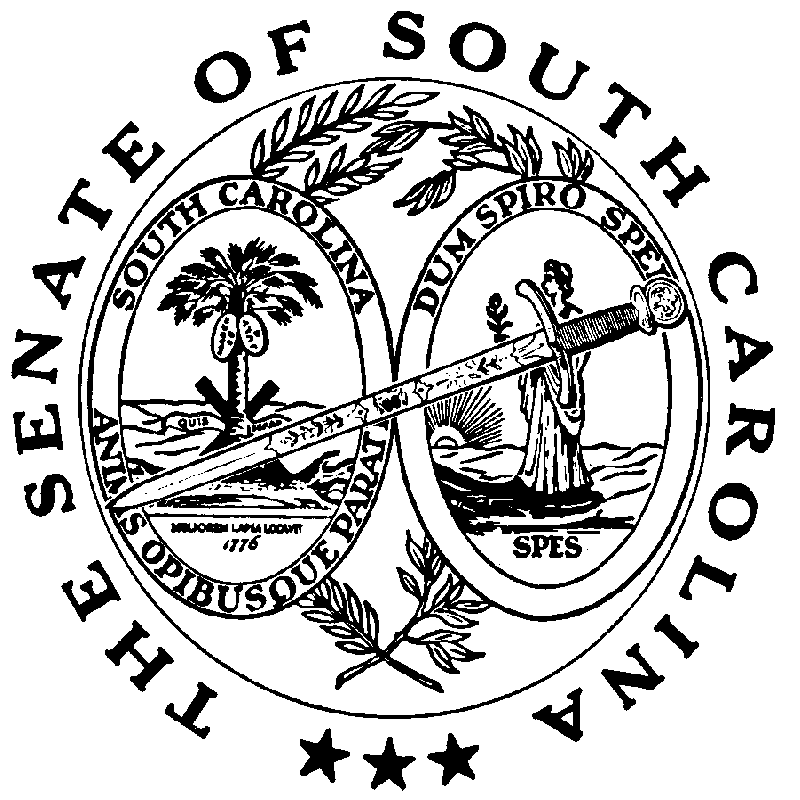 